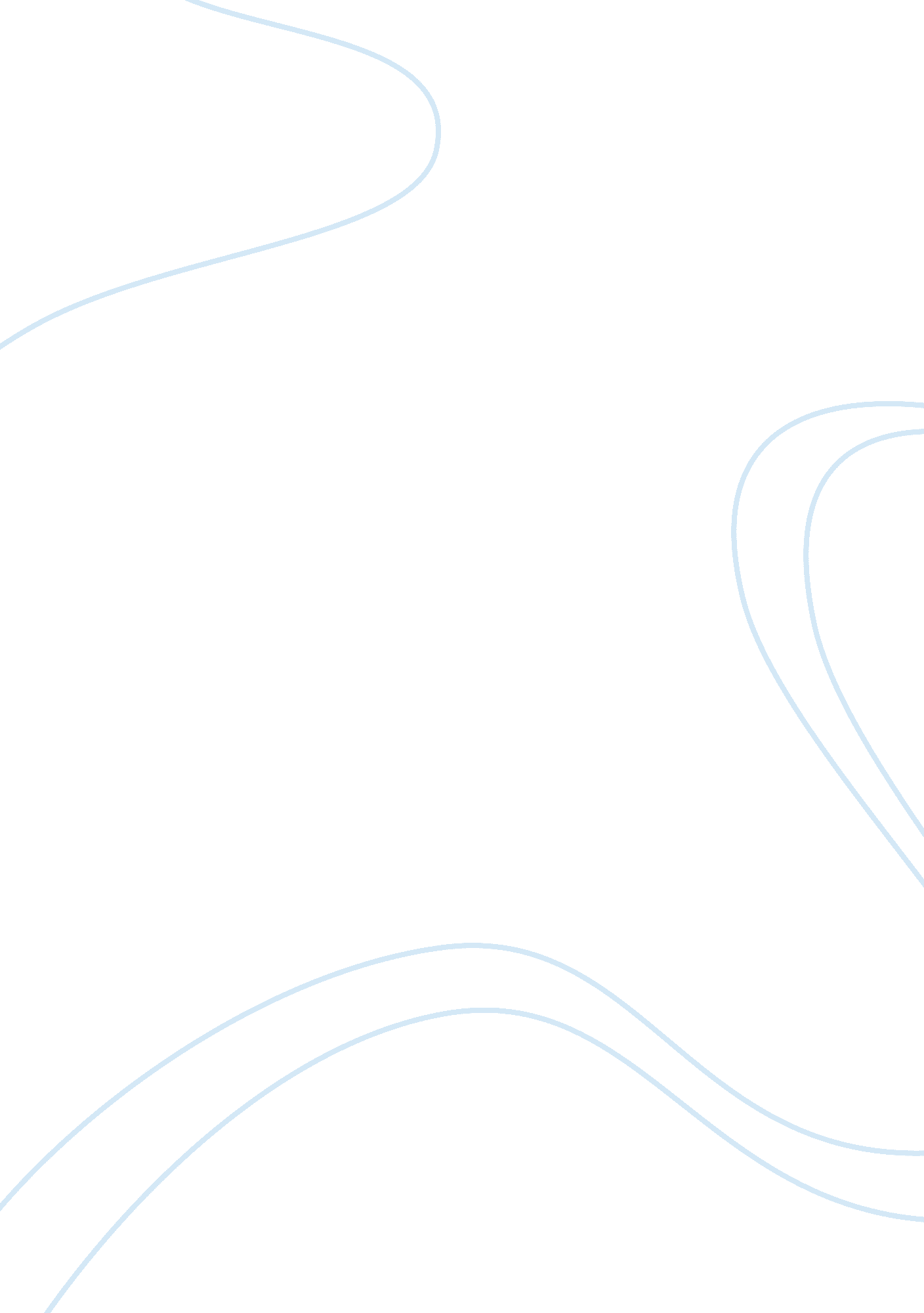 Catarman national high school essay sampleReligion, God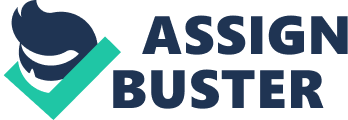 Acknowledgement First, I would like to thank to our God almighty for his blessings to done well this term paper. The researcher is made possible by the encouragement and support of Mrs. Annabelle P. Gabiane a teacher and adviser of this subject English III for his fruitful words and advice. To the librarians of Catarman National High School for the one of my source of this research, thank you for the heartily service. I would like also to thank the Catarman National High School students for their cooperation and with their own opinions about what my topic means. Beloved family for the financial and moral support to my classmate and friends thank you for the whole support. OBJECTIVES After reading this term paper the reader should be able to: 
1. Identify the factors that contribute to be a better player/athlete. 2. Discuss how these factors contribute to be a better player/athlete. 3. 
Show support to the students who are deprive the factors to be a better player/athlete. 4. Guide fellow students in overcoming the factors that contribute to be a better player/athlete. 5. Write an article in the publication about the factors that contribute to be a better player/athlete. 6. Conduct a program featuring the factors that contribute to be a better player/athlete. 